Tez Teslimi Sonrası Yapılacak İşlemlerTezin Enstitüye teslim edilmesinden sonra Enstitü Müdürlüğü’nce ilgili Anabilim Dalı Başkanlığı'ndan tez jüri önerisi istenir.Anabilim Dalı Başkanlığı'ndan gelen tez jüri önerisi doğrultusunda Enstitü Yönetim Kurulu’nca öğrencinin tez savunma sınavı jürisi oluşturulur.Tez savunma sınavı, tezin ilgili Anabilim Dalı Başkanlığı’nca jüri üyelerine teslim edildiği tarihten itibaren en erken 15, en geç bir ay içinde yapılır. Tez savunma sınav tarihi ve yeri ilgili Anabilim Dalı Başkanlığı'nca belirlenir. Tez savunma sınavında başarılı olan öğrenci savunduğu tezinin bir örneğini Tez Yazılım Kılavuzuna uygun yazılıp yazılmadığını kontrol ettirmek üzere savunma sınavına girdiği tarihten itibaren en geç bir hafta içinde Enstitü Müdürlüğüne iletir. “Tez Yazım Kılavuzu” ile “Lisansüstü Tez Çalışması Orijinallik Raporu Uygulama Esasları” Enstitü web sayfasında yer almaktadır. 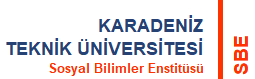 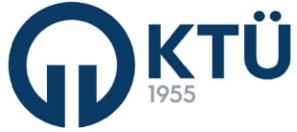                       Bu Kısım Öğrenci Tarafından Doldurulacaktır                                                                                                                                                                                                                                                                                                                                                                    gün.ay.202.SOSYAL BİLİMLER ENSTİTÜSÜ MÜDÜRLÜĞÜNE        Sosyal Bilimler Enstitüsü Tez Yazım Kılavuzu’na uygun olarak hazırlanmış olan tez çalışmam, “Lisansüstü Tez Çalışması Orijinallik Raporu Uygulama Esasları” uyarınca oluşturulan “Tez Çalışması Orijinallik Raporu” ile birlikte savunma sınavına girebilmem için ekte sunulmuştur. Arz Ederim.                                                                                                                                                                                                                                                                                                                               İmza     Ad ve SOYAD  HazırlayanKontrol EdenOnaylayanEnstitü SekreterliğiEnstitü Kalite KomisyonuEnstitü Müdürü